Inspection Proforma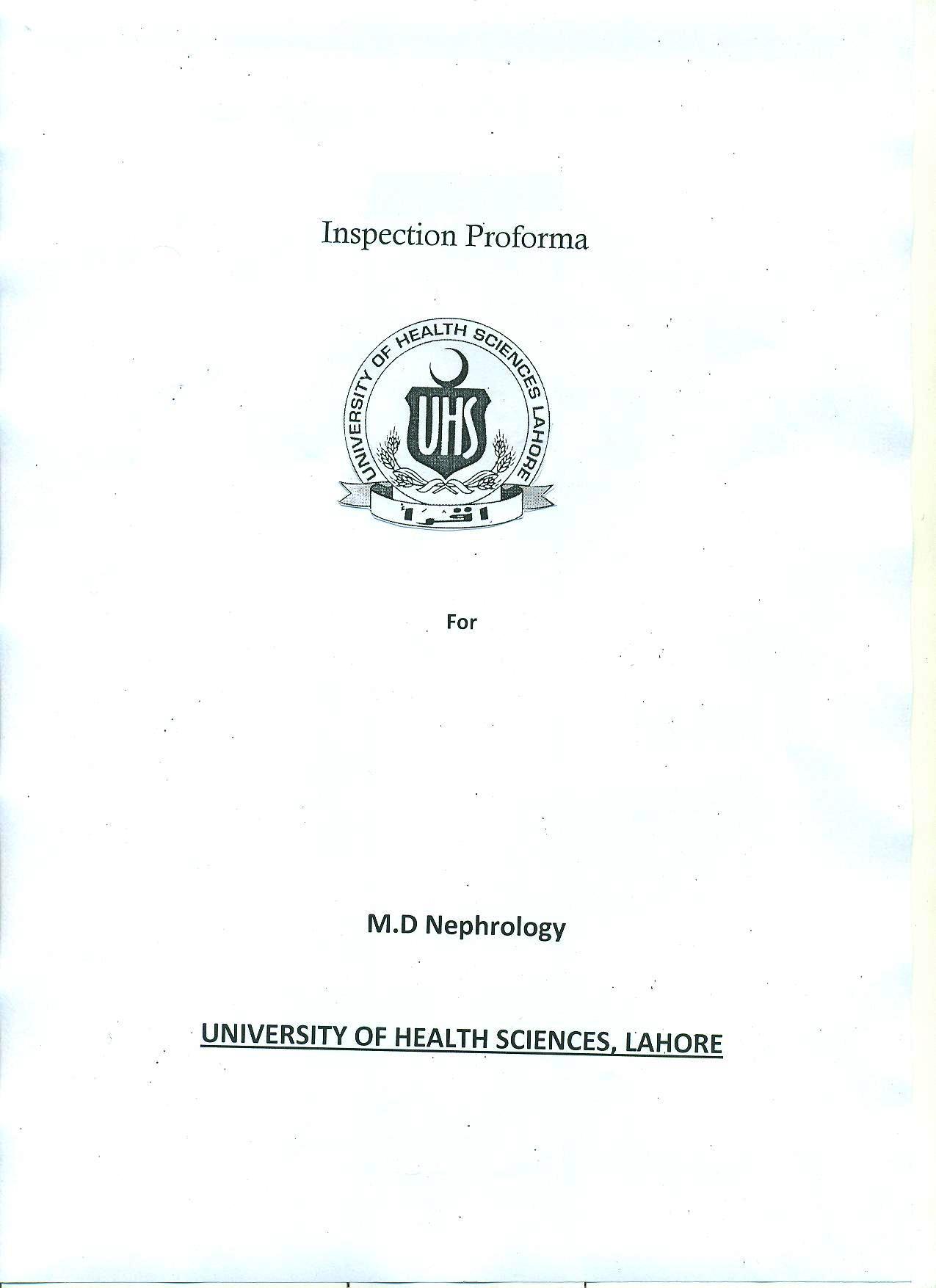                                                                  For                                                                       M.D Nephrology                    OF  SCIENCES, DEPARTMENT OF MEDICINEPart IFacilities in HospitalPART IIPart IIIDEPARTMENT OF BASIC SCIENCESPart IPart II                             DEPARTMENT OF NEPHROLOGY                                                  PART (I)                                                                                          PART (III)InfrastructureBed StrengthHemodialysis UnitEQUIPMENTSUPPORT DEPARTMENTSRemarksWORKLOAD OF DEPARTMENTOverall RemarksRecommendationsRecommended for approvalNot Recommended for approvalRecommended for approval subject to improvements in the followingMEDICINE (Teaching staff and Technical staff)MEDICINE (Teaching staff and Technical staff)Designation of Teaching staffName ProfessorAssociate ProfessorAstt. ProfessorInfrastructure Number / Y/NRemarksBedsPatient TurnoverBed occupancyOPD AttendancePMDC recognition of HospitalMedicine (Equipment)Medicine (Equipment)Medicine (Equipment)Medicine (Equipment)Medicine (Equipment)Medicine (Equipment)S#Equipment RemarksMinRequiredAvailableDeficiencyWorking/ Not Working1 Dc defibrillator 12 ECG machine 33 Video Endoscopic System (with upper and lower GIscopes)4Trolley for Endoscopes 5 Echo Cardiography 2D withcolor Doppler (as part of theradiology Departmentfacility)16ETT machine 1 7Nebulizer complete 48Ventilator DEPARTMENTFACULTYAnatomyPhysiologyBiochemistryPathologyPharmacologyBehavioral SciencesBiostatistics & Research MethodsTeaching AIDS – Any NumberEducational ChartsCDsModelsPART (II)Facilities in HospitalInfrastructureMinimum requiredAvailableRemarksBeds16Male8Female8Minimum requiredAvailableRemarksBeds6EquipmentMinimum RequiredAvailableRemarksH.D machines6Water Treatment System1Resucitation trolley with defibrillator1USG machine1 optionalNebulizers1Glocometer1OxygenDepartmentAvailabilityUrologyKidney TransplantationRadiology –XRAY                     USG                    CT/MRIBiochemistryMicrobiologyHematologyHistopathologyCardiology/EcchocardiographyVascular SurgeryEmergency Work LoadMinimum requiredActualRemarksMonthly admissions50Monthly OPD attendance150Monthly dialyses200Monthly renal biopsies5Acute Vascular Access5Acute Peritoned dialysisCAPDCRRTMemberMemberMember